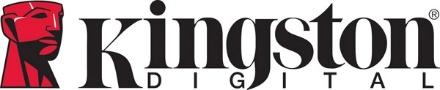 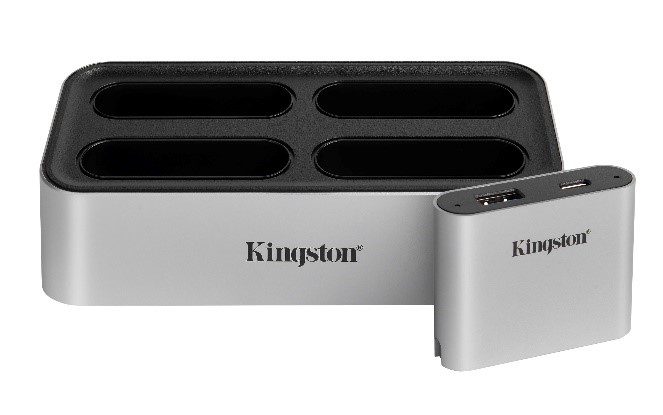 CES 2021: Společnost Kingston Digital představuje produktovou řadu WorkflowRychlý současný přenos videí, fotografií a zvukuČtečky karet pro dokovací stanici i samostatné použitíFlexibilní a perspektivní systém pro podporu pracovních procesůSunbury-on-Thames, Spojené království – 11. ledna 2021 – Společnost Kingston Digital Europe Co LLP., která je výrobcem flash paměťových zařízení a pobočkou společnosti Kingston Technology Company, světového lídra v oblasti paměťových produktů a technologických řešení, představuje dokovací stanici Workflow Station a doplňkové čtečky karet k pohodlné práci s různými paměťovými médii. Toto příhodně pojmenované zařízení uvítají zejména tvůrci obsahu, kterým usnadní a urychlí proces postprodukce.Dokovací stanice Workflow Station a čtečky od společnosti Kingston dávají uživatelům flexibilitu při pořizování a optimalizaci vybavení pro stahování souborů podle jejich aktuálních potřeb, aby mohli přenášet videa, fotografie a zvuk z několika zdrojů najednou1. Například při natáčení reportáže za použití několika 4K/8K kamer pro hlavní záběry, dronů a outdoorových kamer pro doprovodné záběry, digitálních audio rekordérů a fotoaparátů můžete podle použitých paměťových médií zasunout do dokovací stanice Workflow Station potřebnou konfiguraci adaptérů USB miniHub pro USB flash paměti, čteček SD karet a čteček microSD karet pro současný, co možná nejrychlejší přenos všech záznamů pro následné zpracování. Čtečky řady Workflow lze připojit k notebooku také samostatně pomocí přiloženého kabelu USB-C®, aby se daly snadno používat i na akcích, kde není zapotřebí nasadit plné vybavení. Kingston je s vámi, ať už natáčíte v terénu nebo pracujete doma u stolu.„Tvůrci obsahu jistě ocení nejen flexibilitu dokovací stanice Workflow Station a jejích čteček, ale také rychlost,“  říká Tiago Gomes, manažer pro produkty flash, Kingston EMEA. „Tytu produkty podporují úžasnou rychlost rozhraní USB 3.2, které spolu s vysoce výkonnými paměťovými kartami a USB flash disky společnosti Kingston umožní uživatelům zvládat postprodukční procesy rychleji než kdy dříve.“Workflow Station a čtečky karet mají dvouletou záruku s bezplatnou technickou podporou. Další informace najdete na kingston.com.Pracovníci médií, kteří se účastní virtuálního veletrhu CES, si mohou domluvit schůzku se zástupci společnosti Kingston pomocí e-mailové adresy eu_pr@kingston.eu. Funkce a specifikace dokovací stanice Workflow Station a čteček karet:Rychlejší stahování souborů1: přenos videí, fotografií a zvuku z několika zdrojů najednou.Flexibilní systém Workflow1: používejte pouze hub a čtečky, které potřebujete pro své vybavení.Přenositelnost a všestranné použití: čtečky karet můžete používat i samostatně pomocí přiloženého kabelu USB-C.Úžasný výkon: produkty Workflow Station podporují rychlosti USB 3.2, což umožňuje začít zpracovávat obsah rychleji.Workflow Station (dokovací stanice a adaptér USB miniHub):Rozhraní: 	dokovací stanice: USB 3.2 Gen 2USB miniHub: 	USB 3.2 Gen 1Konektor: 	dokovací stanice: USB-CUSB miniHub: 	USB-CPodporované USB vstupy:USB miniHub: 	USB-A, USB-CObsah balení: dokovací stanice [Workflow], adaptér USB miniHub, kabel USB-C/USB-C, napájecí adaptér se 4 zástrčkami pro různé země a stručný návodRozměry:  	dokovací stanice: 160,27×70,27×55,77 mmUSB miniHub: 62,87×16,87×50 mmHmotnost: 	dokovací stanice: 292 gUSB miniHub: 30 gProvozní teplota: 0–60 °CSkladovací teplota:  −25–85 °CZáruka/podpora: dvouletá záruka s bezplatnou technickou podporouKompatibilita: Windows® 10, 8.1, 8, Mac OS (v.10.10.x +)[Workflow] čtečka SD karetRozhraní:  	USB 3.2 Gen 1Konektor: 	USB-CPodporované karty: podporuje SD karty UHS-II; zpětně kompatibilní s SD kartami UHS-IObsah balení: čtečka SD karet se dvěma sloty, kabel USB-C/USB-C a stručný návodRozměry:  	62,87×16,87×50 mm  Hmotnost: 	31 gProvozní teplota: 0–60 °CSkladovací teplota:  −25–85 °CZáruka/podpora: dvouletá záruka s bezplatnou technickou podporouKompatibilita: Windows® 10, 8.1, 8, Mac OS (v.10.10.x +)[Workflow] čtečka microSD karetRozhraní: 	USB 3.2 Gen 1Konektor: 	USB-CPodporované karty: podporuje microSD karty UHS-II; zpětně kompatibilní s microSD kartami UHS-IObsah balení: Čtečka microSD karet se dvěma sloty, kabel USB-C/USB-C a stručný návodRozměry:  	62,87×16,87×50 mm  Hmotnost: 	29 gProvozní teplota: 0–60 °CSkladovací teplota: −25–85 °CZáruka/podpora: dvouletá záruka s bezplatnou technickou podporouKompatibilita: Windows® 10, 8.1, 8, Mac OS (v.10.10.x +) USB Type-C® a USB-C® jsou registrované ochranné známky USB Implementers Forum.1 Kompatibilní pouze s produkty Kingston [Workflow]. [Workflow Station] obsahuje dokovací stanici a adaptér USB miniHub. Čtečky SD/microSD karet jsou prodávány zvlášť.Informace o společnosti Kingston můžete najít na:  YouTube: http://www.youtube.com/kingstontechmemory  Facebook: http://www.facebook.com/kingstontechnologyeurope   Twitter: https://twitter.com/KingstonTech  Instagram: https://www.instagram.com/kingstontechnology  LinkedIn: http://www.linkedin.com/company/kingston  O společnosti Kingston Digital Europe Co LLP.   Kingston Digital Europe Co LLP je výrobcem flash paměťových zařízení a pobočkou Kingston Technology Company, největšího světového nezávislého výrobce paměťových produktů. Kingston vyvíjí, vyrábí a dodává paměťové produkty pro stolní počítače, notebooky, servery nebo tiskárny a také flash paměti pro počítače, digitální kamery/fotoaparáty nebo mobilní zařízení. V rámci svojí globální sítě dceřiných firem a poboček má Kingston výrobní zařízení v Kalifornii, na Taiwanu a v Číně a obchodní zástupce ve Spojených státech, v Kanadě, v Evropě, v Rusku, v Turecku, na Ukrajině, v Austrálii, v Indii, na Taiwanu, v Číně a v Latinské Americe. Pro získání dalších informací volejte +44 (0)1932 738888 nebo navštivte www.kingston.com. Redakční poznámka: Pokud máte zájem o další informace, testovací produkty nebo rozhovory s vedoucími pracovníky, kontaktujte prosím Debbie Fowler, Kingston Digital, Inc. Kingston Court, Brooklands Close, Sunbury-on-Thames, TW16 7EP. Obrázky pro média je možné najít na propagační stránce Kingston zde. ###  Kingston a logo Kingston jsou registrované ochranné známky Kingston Technology Corporation. IronKey je registrovaná ochranná známka společnosti Kingston Digital, Inc. Všechna práva vyhrazena. Všechny ochranné známky jsou majetkem příslušných vlastníků. Kontakty pro média: Debbie Fowler 
Kingston Technology Europe Co LLP   07775695576  Dfowler@kingston.eu Jasna SýkorováTaktiq Communications s.r.o. +420 739 415 163jasna.sykorova@taktiq.comProduktová řada WorkflowProduktová řada WorkflowProduktová řada WorkflowDokovací stanice 
Workflow StationČtečka
Workflow SD ReaderČtečka
Workflow microSD ReaderWFS-UWFS-SDWFS-SDSOperační systémUSB 2.0USB 3.0/USB 3.1/USB 3.2Windows® 10AnoAnoWindows® 8.1AnoAnoWindows® 8 AnoAnoMac OS (v. 10.10.x +) AnoAno